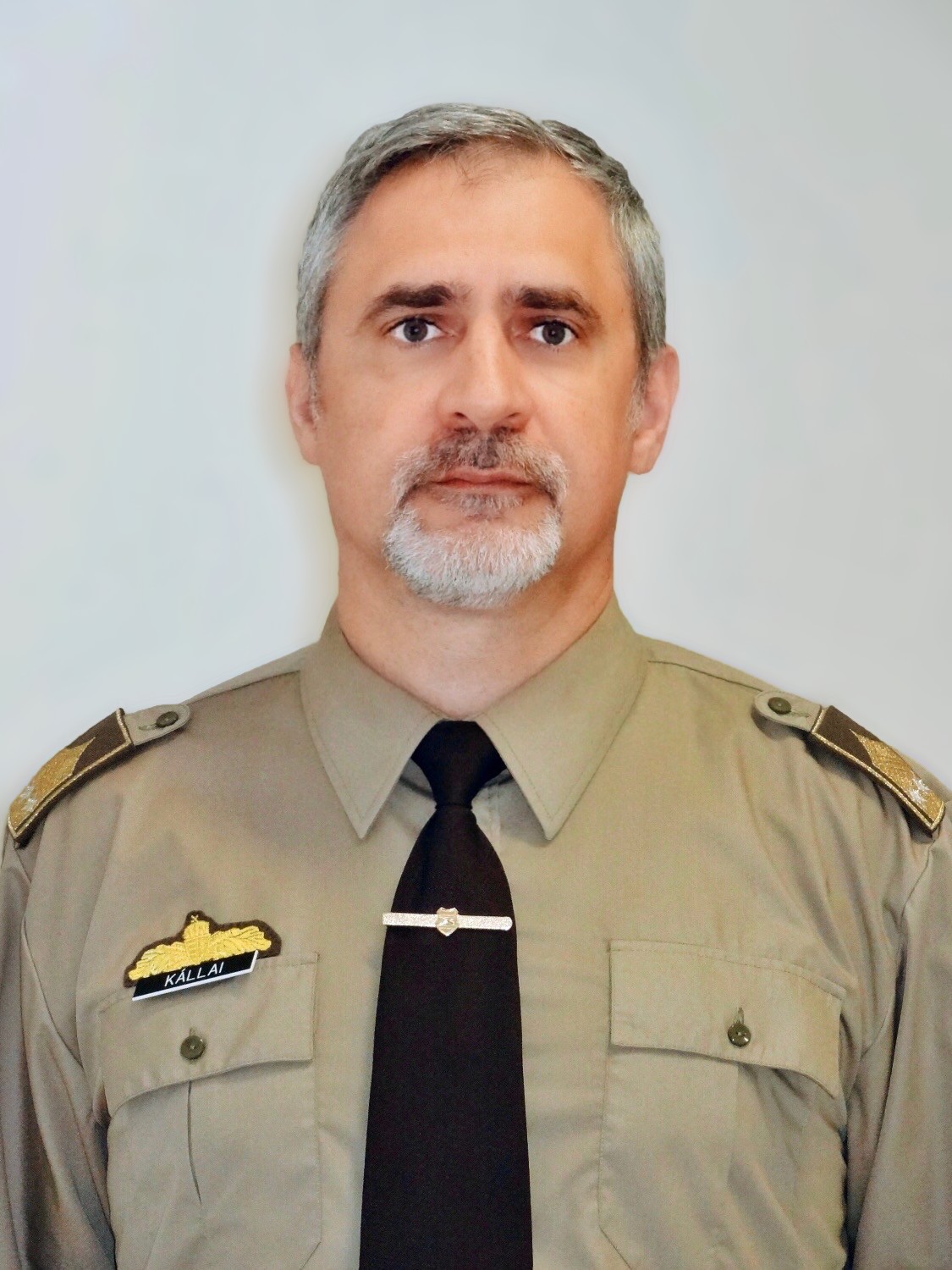 Dr. Kállai Attila alezredes
Cím: 1101 Budapest, Hungária krt. 9-11.
Email: kallai.attila@uni-nke.hu
Telefon: +36 1 432 9000 / 29442MUNKAHELYEK ÉS BEOSZTÁSOKMUNKAHELYEK ÉS BEOSZTÁSOK1991–1993MH Tóth Ágoston Térképészeti Intézet, topográfus tervező főtiszt1993–1996MH Kossuth Lajos Katonai Főiskola, oktató1996–1998Zrínyi Miklós Nemzetvédelmi Egyetem (ZMNE) Kossuth Lajos Katonai Főiskolai Kar (KLKFK), főiskolai tanársegéd1998–2009ZMNE KLKFK Térképészeti és Katonaföldrajzi Tanszék, egyetemi adjunktus2007–2010ZMNE Tudományszervező Központ, igazgató2009–2010ZMNE Kossuth Lajos Hadtudományi Kar (KLHTK) Geoinformációs Tanszék, egyetemi docens2010–2011ZMNE KLHTK Geoinformációs Tanszék, tanszékvezető 2011–2012ENSZ Libanoni Ideiglenes Erők (UNIFIL), térképész szolgálatfőnök (JGIS OIC), 6. magyar váltás, nemzeti rangidős (SNR)2012–tőlNemzeti Közszolgálati Egyetem (NKE) Hadtudományi és Honvédtisztképző Kar (HHK), egyetemi docens (Katonaföldrajzi és Tereptan Szakcsoport, szakcsoportvezető)TANULMÁNYOKTANULMÁNYOK1982–1986Asztalos János Kertészeti és Földmérési Szakközépiskola1986–1991Leningrádi Katonai Térképész Parancsnoki Iskola (LVVTKU)1998–2001ZMNE Hadtudományi Doktori IskolaTUDOMÁNYOS FOKOZATTUDOMÁNYOS FOKOZAT2008.PhD, HadtudományokEGYÉB SZAKMAI (KITÜNTETÉSEK, DÍJAK, TUDOMÁNYOS) TEVÉKENYSÉGEGYÉB SZAKMAI (KITÜNTETÉSEK, DÍJAK, TUDOMÁNYOS) TEVÉKENYSÉG1996.Tiszti szolgálati jel III. fokozat1997–tőlMagyar Hadtudományi Társaság Geoinformációs Szakosztály (Térképészeti és Katonaföldrajzi Szakosztály), tag (titkár)1999–tőlMagyar Földmérési, Térképészeti és Távérzékelési Társaság, Topográfiai Szakosztály, tag (titkár)2002.Korponay János díj2003.Szolgálati érdemjel ezüst fokozata2006.Tiszti szolgálati jel II. fokozat2007.Szolgálati érdemjel arany fokozata2007–2010ZMNE Doktori Tanács, titkár; ZMNE Habilitációs Bizottság, titkár2008–2010Egyetemi Minőségügyi Bizottság, tag2010.Babérkoszorúval ékesített szolgálati érdemjel2012.ENSZ Békefenntartó Érdemérem2014.Rédey-emlékplakett2015.Költő és hadvezér Zrínyi Miklós díjIDEGENNYELV-ISMERETIDEGENNYELV-ISMERETOroszFelsőfokAngolKözépfok